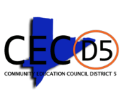                                                           CEC 5 Calendar Meeting Minutes                                                              Wednesday, April 28, 2021                   https://us02web.zoom.us/u/kxlXTSII2 Meeting ID: 847 1678 0778 Passcode: 862667Meeting called to order by President Stewart at 6:40 PM.  Roll call taken by Lisa Kinsey, which resulted in the following:Present: Schadell Barnhill, Hope Bell, Sanayi Beckles-Canton, Ayishah Irvin, Shaqua Randle, Pamela Stewart and                    Gina Williams    Absent:   Sonia Mendoza (Excused)              Acknowledgement of March 24, 2021 Calendar and Business MinutesCouncil did not have any changes to the minutes.Resolution # 90 Literacy and DyslexiaMotion by Member Williams second by Member Beckles-Canton voice vote for the record: Yes: 7 No: 0 Abstain: 0Report of PresidentIn order to make time for everyone and continue with the meeting President Stewart will report out next month. President Stewart would like to hear from councilmembers.Report of Council Vice President Barnhill reported out on:Attended the Mindful Leadership Parent Family Institute Workshop with Dr. Sheena Baez.Attended CEC 5 2021-2023 Candidate Election Forum. Vice President Barnhill is also a candidate. (April 27) Attended ECC Meeting with Chancellor Porter. (April 10)Attended CEC 5 Special Meeting FY 2022 Fair Student Funding Presentation. (April 14)Attended FDA PTA Meeting. (April 18)Attended Co-Location Success Academy Meeting. Students, President Stewart and Treasurer spoke very eloquent.Will schedule spring school visits.Member Bell reported out on:Interested in grassroots outreach. Setting up a table in the community sharing resources. Feel free to share ideas.Member Beckles-Canton reported out on:Has been doing a few things and will report out next month.Treasurer Irvin reported out on:Attending PEP Meeting tonight. (April 28)Attended Joint Public Hearing tonight’s D5 vote co-location at FDA, remove Success Academy MS from M43 building, and place Success Academy HS in the building. Current student capacity 175 within three years student capacity 450-500 students.Attended eChalk CEC5 Website training.Attended weekly FACE calls with Michelle Chang, CEC5 Liaison.Attended ECC Steering Committee Meeting.Attended CEC5 2021-2023 Candidate Election Forum. Treasurer Irvin is a candidate.Attended CEC4 and CEC 16 Meetings.Attended CEC5 Special Meeting. (April 14)Attended conversation with Chancellor Porter.Attended ECC/CPAC Meeting with Deputy Chancellor Austin. (April 16)Attending DLT Meeting (April 30)Secretary Randle reported out on: No reports for CEC5. Having conversations with local pediatricians interested in getting more information to parents regarding mental health. Finding child psychologist for parents asking. In addition, some parents have been asking for extensive evaluations in support of what that process looks like. Informally creating resources will share with council when finished. Attended CEC5 2021-2023 Candidate Forum. Wished the candidates well.Member Williams reported out on:Attended CEC5 Special Meeting. (April 14)Attended eChalk training for CEC5 website.Attended ECC Legislative Committee Meeting. Resolutions on the table at present Lowering Class Size and School Safety Agents underneath bills T2021, 7019, 7110 and 6698. Resolution for District Leadership Teams open and operating under open meeting laws.Attended Technical Prep Meeting for Candidacy provided by DOE. Attended CB11 Youth and Education Committee Meeting many highlights: UFT Enrichment Trainings Classes for Parents and Caregivers, Markus Johnson Program @ Wagner Houses trying to organize neighborhood safety for children for recreational activities during the summer. Trying to involve the Boys and Girls Club as well. Harlem Career trying to bring funding for middle school programs, Christine from Peace Makers branching out from the Bronx to Harlem creating a different learning environment for children setting up street stops educational quizzes with monetary gifts for correct answers towards civic engagement.Union Settlement with East Harlem Partnership has given funding for schools in CB11 (PS 30 and PS 133) principals are in receipt of information. East Harlem Partnership has given out technology equipment hotspots etc.Harlem Career training offered thru East Harlem Partnership for youth during the summer.Greater Hood Church offering Free Will Sports and Education Wellness and James Walker Hood Learning Center. Attended Power within Program geared toward mental health concerns.Manhattan Borough President Office, Chief of Staff, Jessica MatesTask Force every week focusing on the vaccine or the reopening plans of the city. Thank you, President Stewart for attending those meetings. Task force meetings is a good way to get the word out to the community. This week we heard from Columbia University. It was good to hear their plans.Continue to have lots of PPE: mask and hand sanitizer we are happy to deliver if anyone needs it let her know.President Brewer has always been pushing for years for social workers in schools. Delighted that Mayor de Blasio announce 600 new social workers in schools. Every school should have a minimum of one social worker. Right Choice Forum May 11, 2021 @ 6:30pm if interested send an email and Ms. Mates will share the registration link to attend.Senator Robert Jackson’s Office, Representative, Erin Rose Senator Jackson’s Team is planning a lot of summer events if you have any questions or interested in partnering please email erinrose@senarorjackson.com should you have any concerns or issues please feel free to reach out to the office no matter what language you speak.CEC Upcoming Election 2021-2023 Voting VideoSeveral attempts to show/play video by President Stewart, Vice President Barnhill, and Administrative Assistant Lisa Kinsey, but to no avail. Vice President Barnhill shared video link in the zoom chat for the community.Dyslexia Plus in Public Schools Task Force, Debbie MeyerAbsolutely delighted now we have to make plans to actually activate and make sure the resolution is followed in all of our schools so all of our children will learn how to read. Report of Superintendent Danika Rux by Deputy Superintendent Robin DavsonDistrict 5 UpdatesHealth and SafetyReturning to schoolAttendancePreKBudgetSummer RisingSummer School SitesMy Brother’s/My Sister’s KeeperMBK Live SessionEquity Planning TeamOne Manhattan Vision 2021Deputy Superintendent Davson answered questions from the council/community.  Time allotted for the speaker’s list.                Time allotted for speaker’s listPresident Stewart adjourned calendar meeting at 8:03PM.    Submitted by: Lisa Kinsey, Administrative Assistant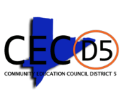 CEC 5 Business Meeting MinutesWednesday, April 28, 2021https://us02web.zoom.us/u/kxlXTSII2 Meeting ID: 847 1678 0778 Passcode: 862667Meeting called to order by President Stewart at 8:03 PM.  Roll call taken by Lisa Kinsey, which resulted in the following:Present: Schadell Barnhill, Hope Bell, Sanayi Beckles-Canton, Ayishah Irvin, Shaqua Randle, Pamela Stewart and                      Gina WilliamsAbsent: Sonia Mendoza (Excused)Superintendent Evaluation 2020-2021President Stewart shared Superintendent Evaluation 2019-2020 with council prior to the meeting. Council will complete 2020-2021 Superintendent Evaluation collectively. President Stewart opened the floor for any questions. Council will plan a special meeting to go over the evaluation as previously done, vote and review with Superintendent Rux. Council will meet during the month of May to complete the evaluation. Council agreed special meeting any day after May 11, 2021 at 6:30pm.UpdatesWebsite Vice President Barnhill attended the last eChalk training with President Stewart, Treasurer Irving, Member Williams and Administrative Assistant Lisa Kinsey. So far, the website looks phenomenal. Waiting for our go live date. Misinformed thought the website was going live today. President Stewart shared her apologies. Website was supposed to go live today, but eChalk required another meeting. President Stewart wanted the website to go live some time ago, but to no avail there was always another needed necessary meeting up until this past Friday. Please check the website making sure everything is up to par. President Stewart ask Vice President and Treasurer Irvin to review the website for any needed updates before going live. We do not want the website to go live needing updates.Reimbursements President Stewart is in receipt of Treasurer Irvin’s reimbursements. President Stewart will work on them this week. Treasurer Irvin ask councilmembers to submit their reimbursements sooner than later if they have not done so already. Submitting reimbursements is a process that we learning during the pandemic. If councilmembers are claiming 15 months of reimbursements, you will receive 15 checks not a 1 lump sum check. President Stewart suggested outstanding reimbursements be submitted by May 5, 2021 if possible. President Stewart shares if councilmembers are having issues please let her know if you need assistance. Youth Speak OutScheduled for Thursday, May 20, 2021 6:30pm-8:00pm. Updated flyer provided for council. Flyer emailed to the community. Flyer will go out to the community cc to council. Vice President Barnhill thanked councilmembers that approved flyer. President Stewart and Member Williams stated the flyer was amazing. President Stewart thanked the council for the progress at hand. President Stewart is looking forward to the Youth Speak Out. President Stewart ask council to email with updates. We want to hear from our youth in district 5 this is their platform. Feel free to ask parents that you may know in district 5 if their child or children may be interested in participating speaking/sharing with the community.Member Bell is interested in having a CEC5 community table location to be determined sharing information, resources and to get a general idea of community thoughts. Member Williams volunteered to work with Member Bell. Member Williams suggested the Fred E. Samuels Democratic Club 90 W. 135th St. as a location for CEC5 community table. Members Bell and Williams will work together and share their ideas with the council. President Stewart offered to assist with printing information for the community.President Stewart adjourned the business session at 8:47pm. Submitted by: Lisa Kinsey, Administrative Assistant